WAŻNE INFORMACJEPRZED PRZYJĘCIEM DZIECKA NA ODDZIAŁ CHIRURGII I UROLOGII DZIECIĘCEJW dniu kwalifikacji proszę zgłosić się z dzieckiem (po śniadaniu) do SEKRETARIATU ODDZIAŁU CHIRURGII I UROLOGII DZIECIĘCEJ (blok C, II piętro) w godzinach 1000-1100 celem założenia dokumentacji medycznej oraz kwalifikacji chirurgicznej i anestezjologicznej. Podczas kwalifikacji zostaną wyjaśnione wątpliwości i udzielone odpowiedzi na Państwa pytania.Proszę przynieść:• otrzymane wcześniej i wypełnione:1) zgodę na operację2) ankietę anestezjologiczną3) wywiad epidemiologiczny4) kartę oceny ryzyka zakażenia• aktualne wyniki badań laboratoryjnych, jeżeli były zlecone przez lekarza – wykonane nie później niż przed dwoma tygodniami• wyniki badań obrazowych (np. USG, RTG)• konsultacje lekarzy specjalistów, jeśli dziecko jest pod opieką specjalistyczną, np. kardiologiczną• wypisy/karty informacyjne z poprzednich hospitalizacji lub inną dokumentację medycznąPaństwa dziecko przed operacją musi być zdrowe, tzn. nie może mieć objawów infekcji, oraz nie powinno kontaktować się z osobami chorymi zakaźnie. Musi mieć zdrowe, wyleczone zęby. Nie powinno otrzymywać antybiotyków w ostatnim czasie.Jeżeli dziecko zachoruje lub z innych przyczyn trzeba zmienić termin operacji, prosimy o kontakt z Sekretariatem Oddziału: tel. +48 22 50 98 235 w godz. 1000-1400. W pilnych przypadkach proszę kontaktować się z lekarzem dyżurnym Oddziału: tel. +48 22 50 98 406.W dniu operacji proszę zgłosić się z dzieckiem bezpośrednio do ODDZIAŁU CHIRURGII I UROLOGII DZIECIĘCEJ na II piętrze około godz. 730 na czczo (6 godzin bez jedzenia i 2 godziny bez picia). Ten punkt dotyczy tylko pacjentów zakwalifikowanych do operacji w trybie chirurgii jednego dnia.Państwa dziecko może potrzebować przyborów toaletowych, takich jak pasta i szczoteczka do zębów, ręcznik, kapcie, skarpetki i własna piżama. Warto również mieć wodę niegazowaną (o możliwości picia poinformuje personel) i lekką przekąskę (dziecko będzie miało zapewnione wyżywienie szpitalne).Z każdym dzieckiem w Oddziale może przebywać JEDEN OPIEKUN, lecz proszę pamiętać o uszanowaniu prywatności innych pacjentów. Proszę opuścić salę chorych na każdą prośbę personelu. Przy dziecku może przebywać tylko JEDNA OSOBA!W sali chorych proszę przechowywać tylko NAPRAWDĘ NIEZBĘDNE RZECZY, optymalnie w szafce przy łóżku pacjenta. Okrycia wierzchnie, wózki dziecięce oraz inne bagaże proszę zostawić w szatni na parterze przy wejściu głównym (od ul. Holenderskiej).Więcej informacji i odpowiedzi na Państwa pytania można uzyskać podczas kwalifikacji chirurgicznej i anestezjologicznej. Zachęcamy do zadawania pytań.Sekretariat Oddziału Chirurgii i Urologii Dziecięcej jest czynny od 1000 do 1500Telefon do sekretariatu: +48 22 50 98 235Informujemy, że Szpital prowadzi zajęcia dydaktyczne dla studentów kierunków medycznych, którzy mogą uczestniczyć w procesie diagnostyczno-terapeutycznym pacjentów.Szpital nie odpowiada za zniszczenie lub zgubienie mienia.Do znieczuleń planowych NIE będą zakwalifikowane osoby: • z objawami ostrej infekcjiZalecane odstępy po przechorowaniu:– 2 tyg. po zakończeniu antybiotyku lub od ustąpienia ostatnich objawów– ospa wietrzna – po wyschnięciu ostatniego wykwitu– różyczka – 7 dni po ustąpieniu zmian skórnych– świnka – 10 dni po ustąpieniu zmian skórnych– odra – 5 dni po ustąpieniu zmian skórnych– krztusiec (koklusz) – 21 dni od pierwszych objawów lub 6 dni od antybiotykoterapii– Covid-19 – 14 dniZalecane odstępy po kontakcie z chorobami zakaźnymi:– ospa wietrzna – 21 dni– różyczka – 21 dni– świnka – 24 dni– odra – 12 dni– krztusiec (koklusz) – 20 dni• z próchnicą zębów• ze zmianami na skórze lub śluzówkach (np. z aktywną opryszczką)• w okresie po szczepieniachZalecone odstępy po szczepieniach:– szczepionki żywe (atenuowane) – 2 tyg.: odra-świnka-różyczka (MMR), ospa wietrzna, grypa (donosowa), dur brzuszny (doustna), żółta gorączka– szczepionki inaktywowane (zabite) – 3 dni: błonica/tężec/krztusiec (DTP), Haemophilus influenzae (HiB), polio (IPV), żółtaczka (WZW), grypa, Covid-19, pneumokoki, meningokoki, HPV, kleszczowe zapalenie mózgu, dur brzuszny oraz szczepionki skojarzone (poliwalentne): 3w1, 4w1, 5w1, 6w1– rotawirusy – 4 tyg.– BCG (gruźlica) – 6 tyg.• z przewlekłymi chorobami (wada serca, choroby nerek, nadciśnienie, nad- lub niedoczynność gruczołów wewnętrznych) – bez aktualnych badań i konsultacji specjalistów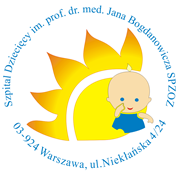 Szpital Dziecięcyim. prof. dr. med. Jana BogdanowiczaOddział Chirurgii i Urologii Dziecięcejz Pododdziałem Leczenia OparzeńSzpital Dziecięcyim. prof. dr. med. Jana BogdanowiczaOddział Chirurgii i Urologii Dziecięcejz Pododdziałem Leczenia Oparzeń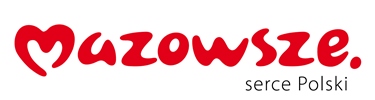 03-924 Warszawatel. +48 22 50 98 235 ul. Niekłańska 4/24 www.nieklanska.pl